https://www.fedex.com/en-us/developer/web-services.html

进入这个地址申请测试密钥
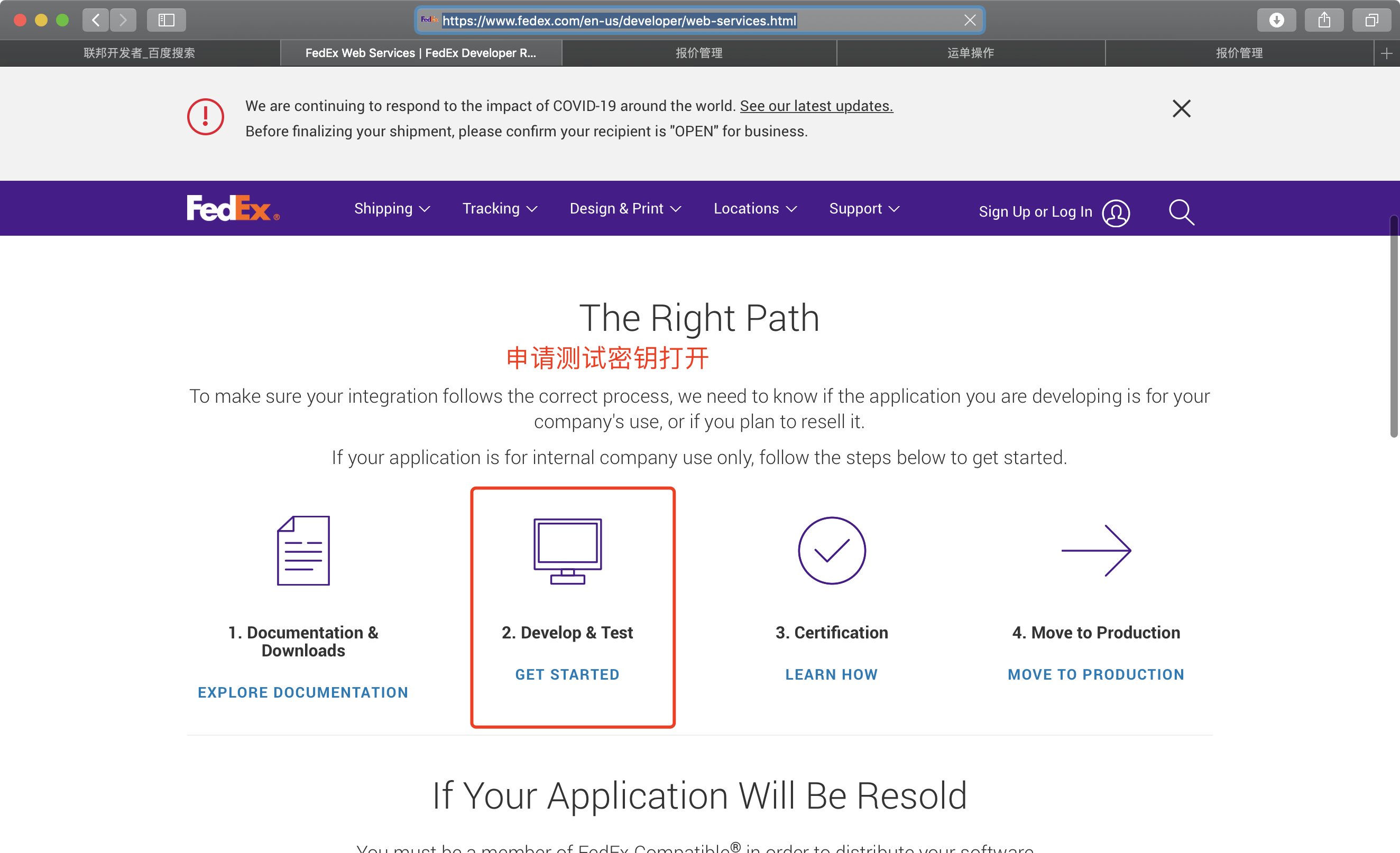 
登陆账号密码 
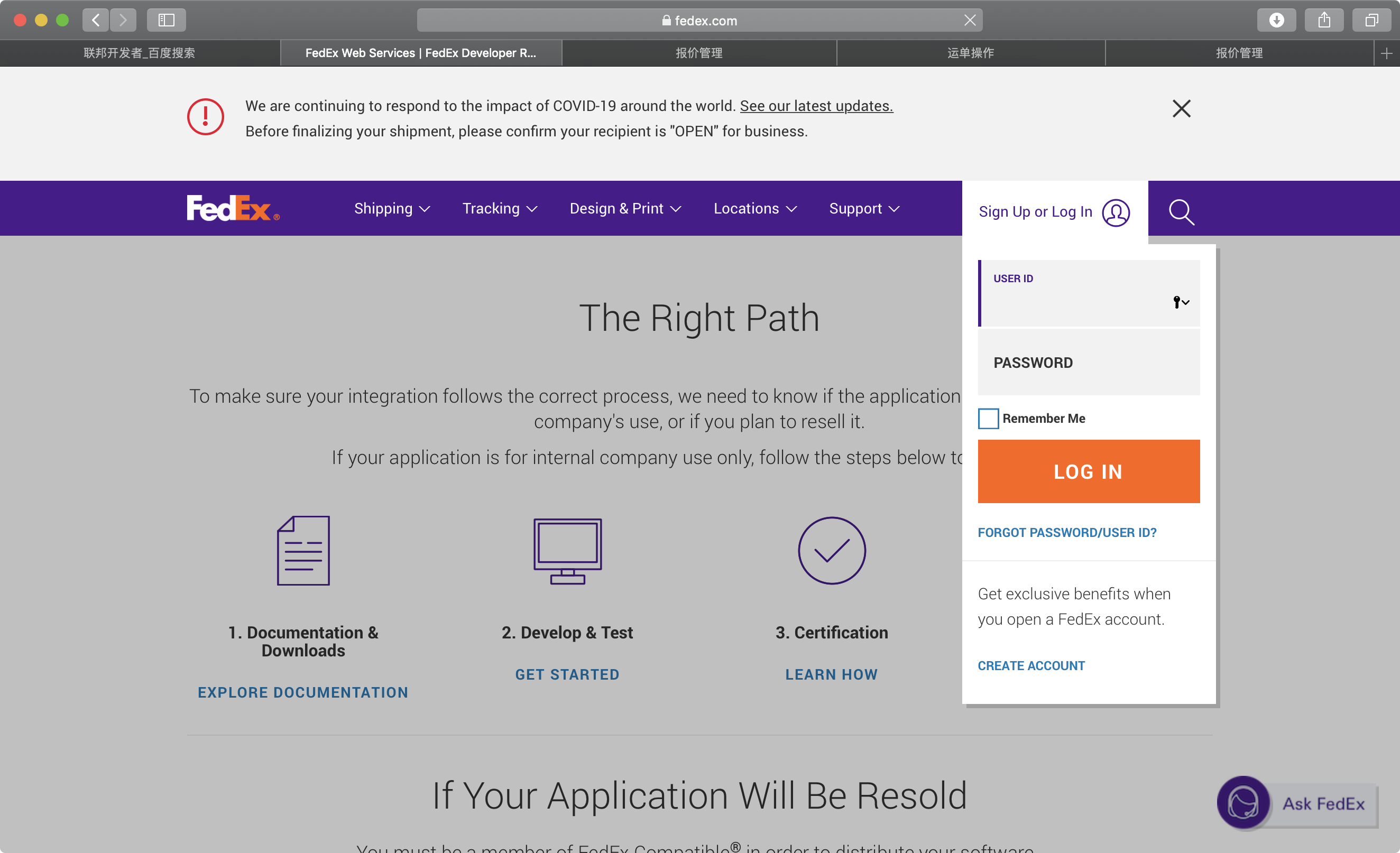 3.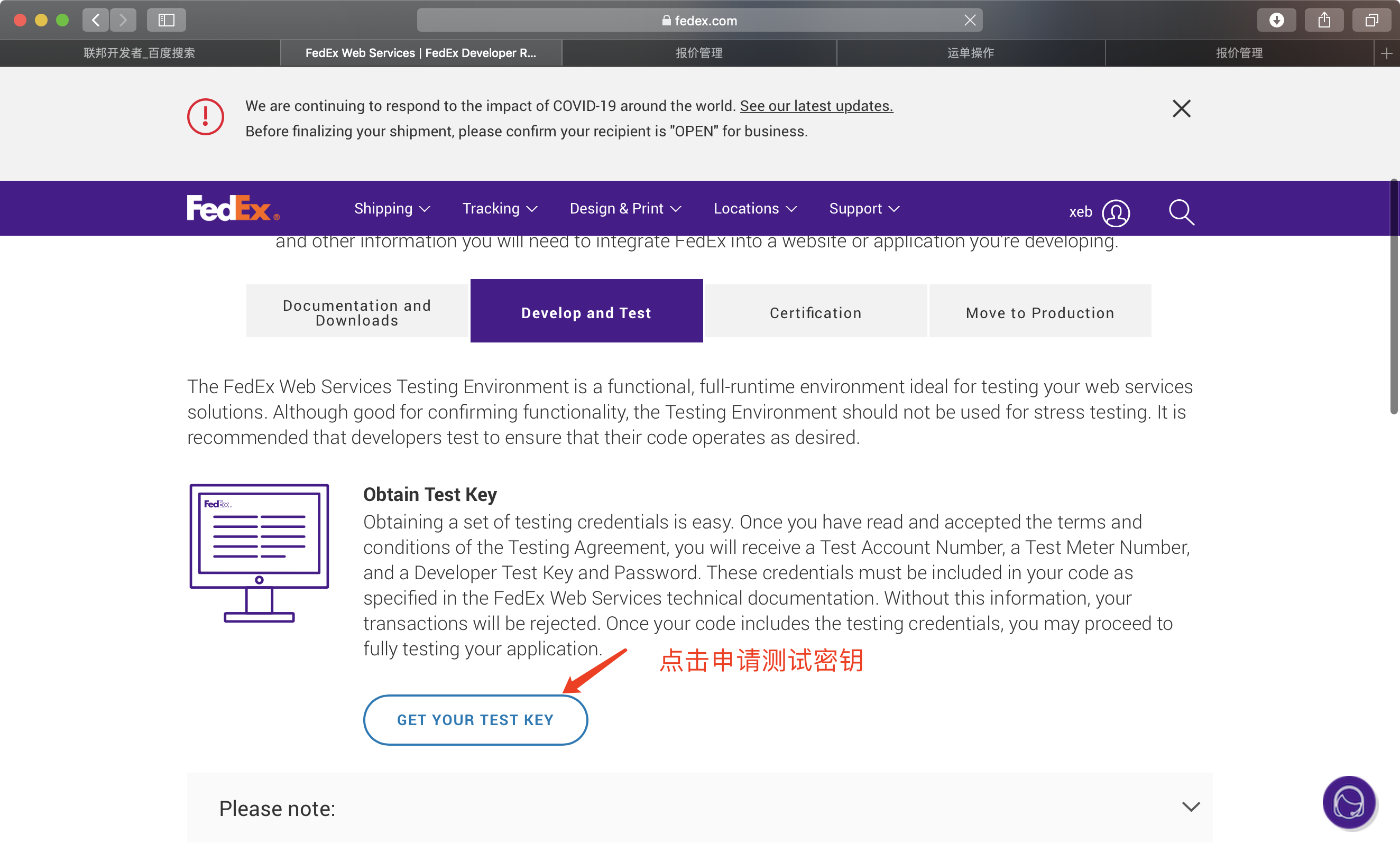 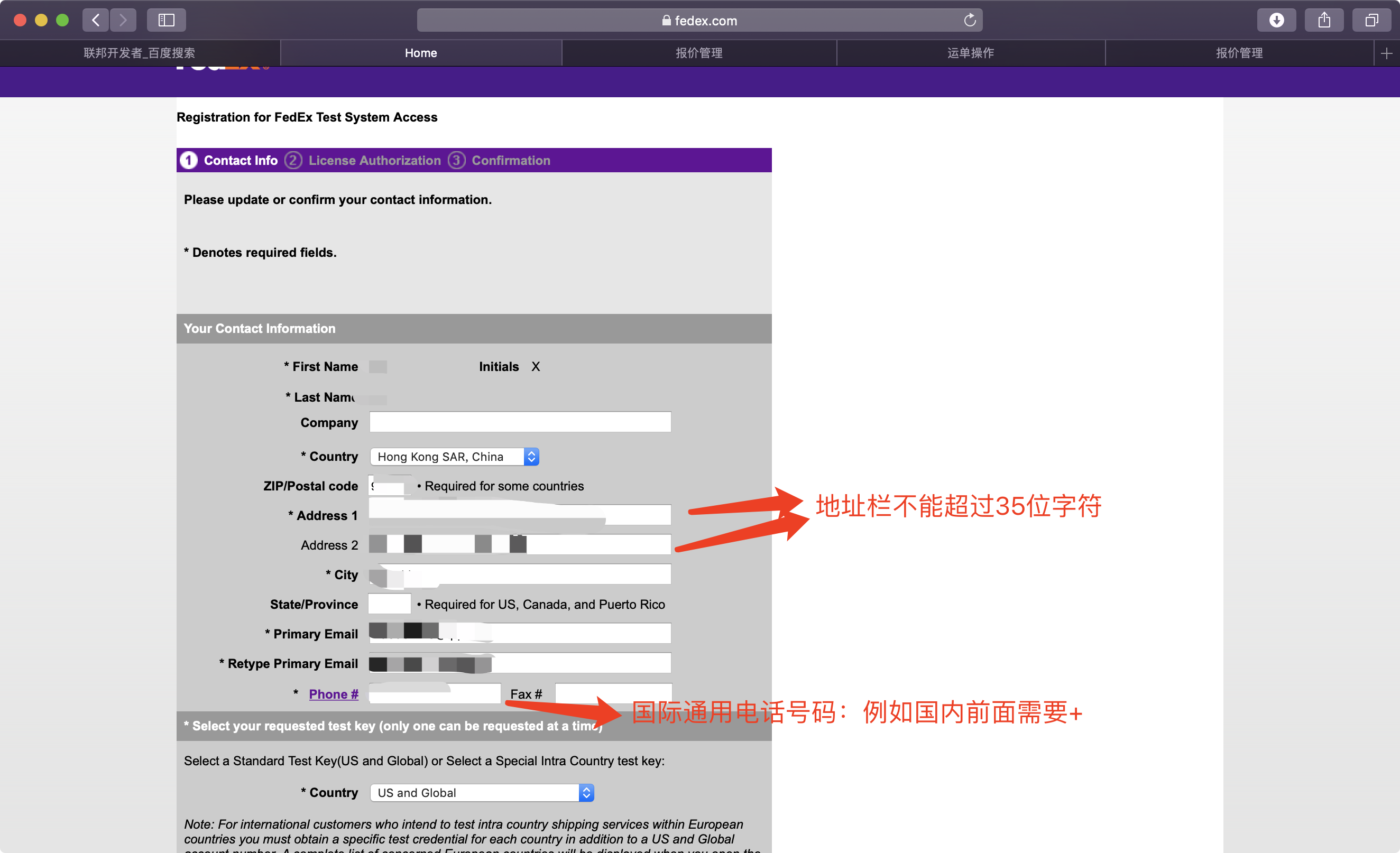 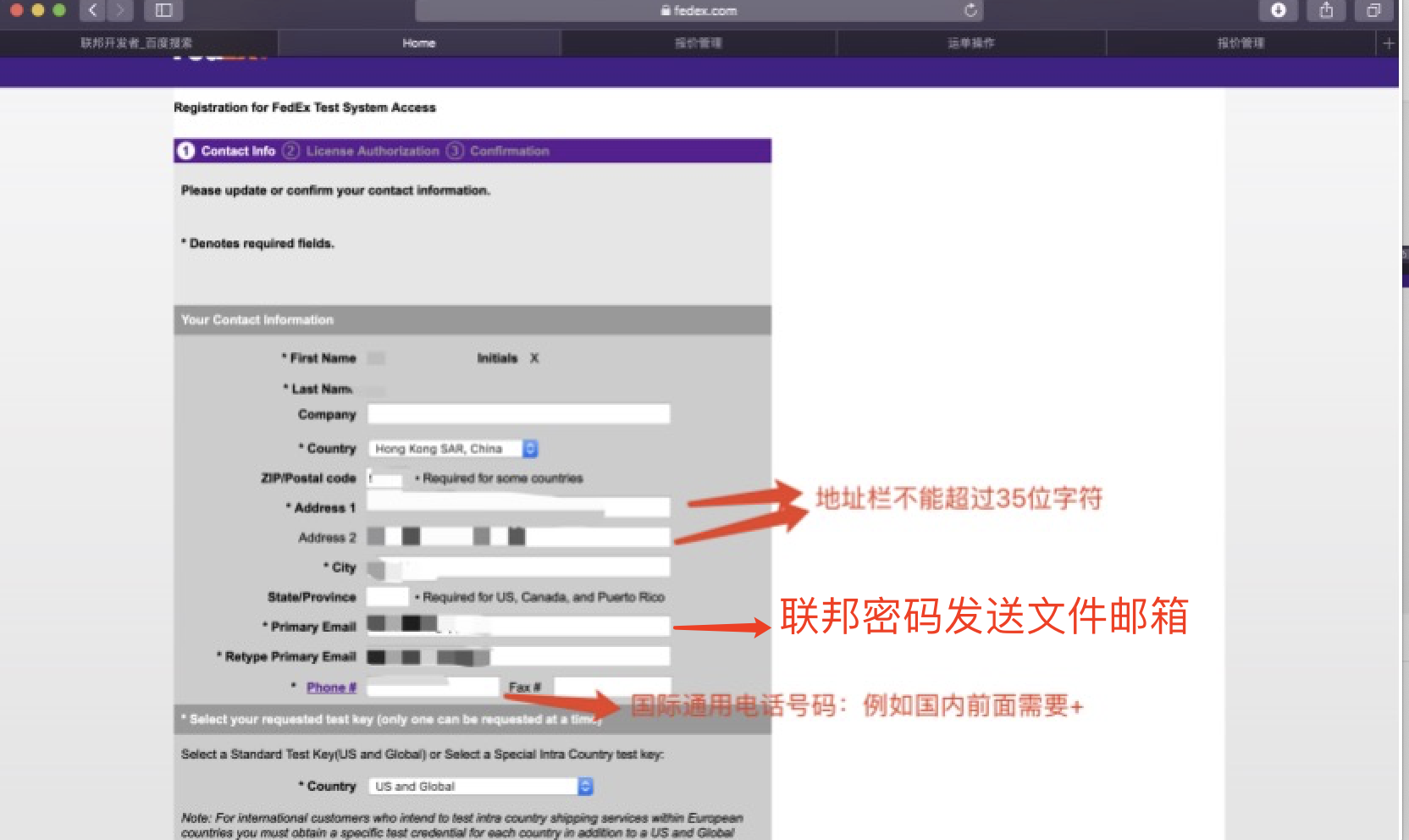 点击下一步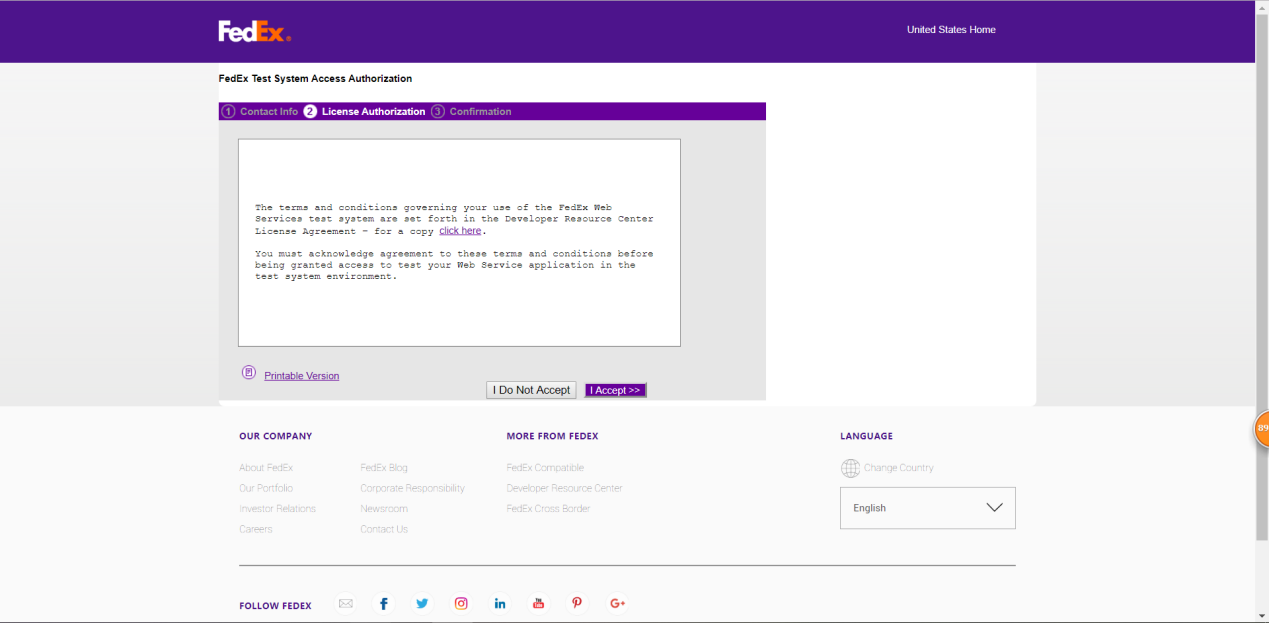 下一步
相对应得信息填入到系统获取测试lb

选择fedexAPI并勾选使用测试环境

LB格式选择pdf   填入的Authentication password：在申请测试信息邮件里面
运单打单测试lb  后期需要提交给联邦审核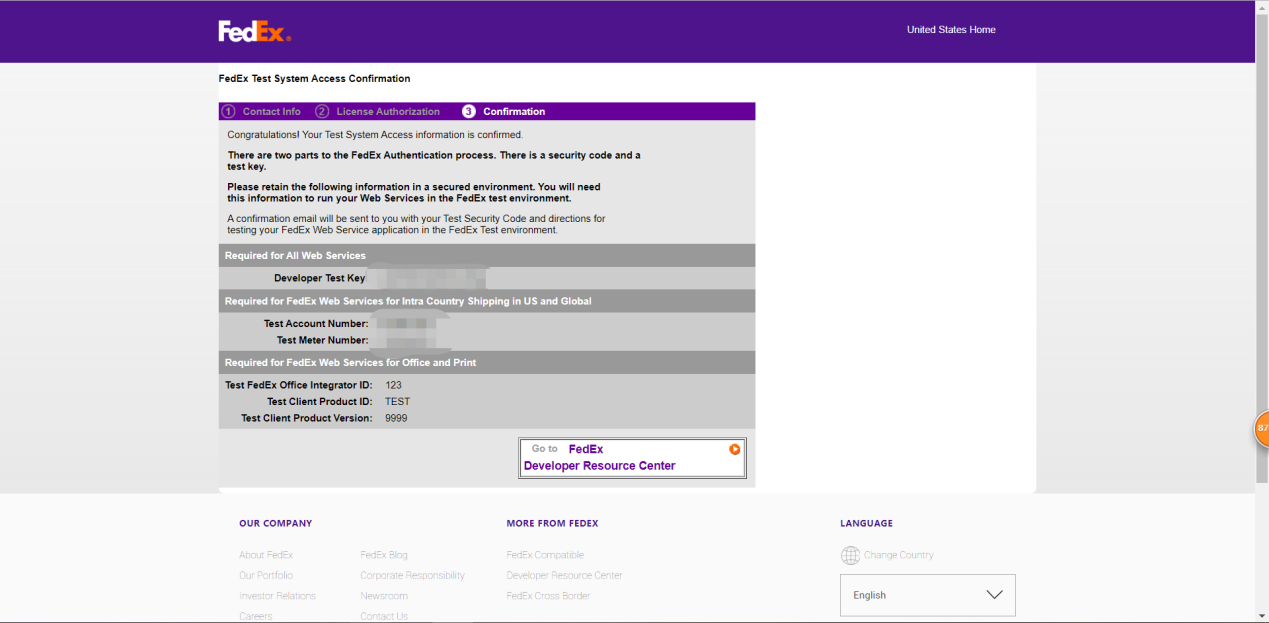 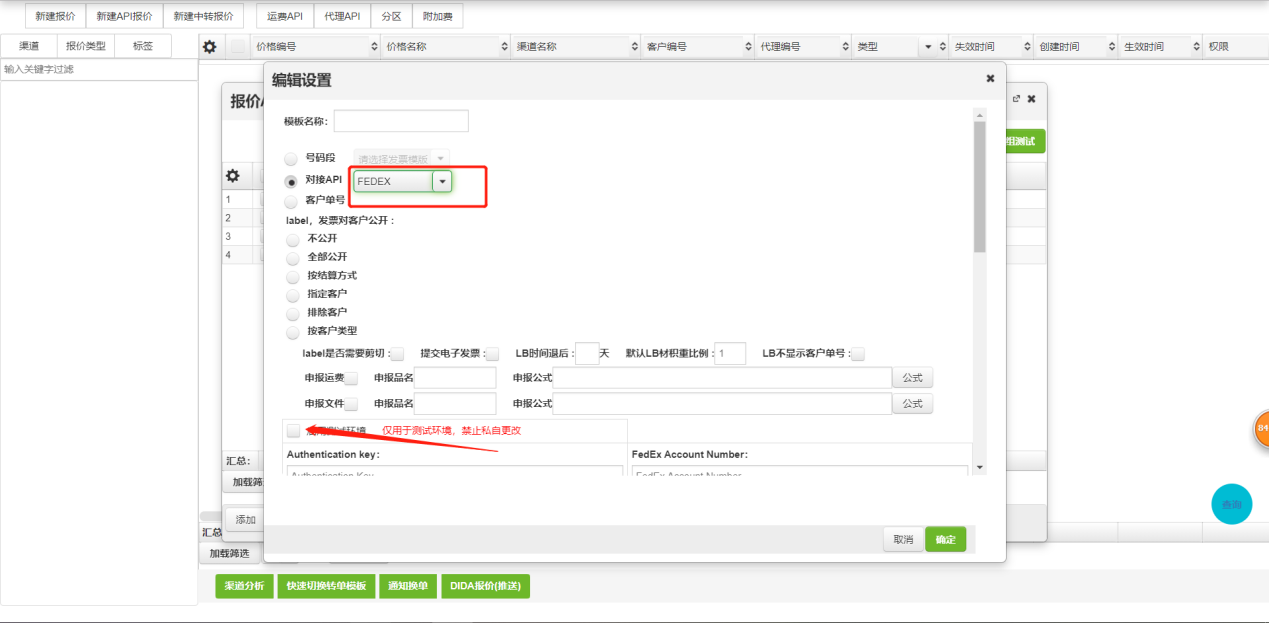 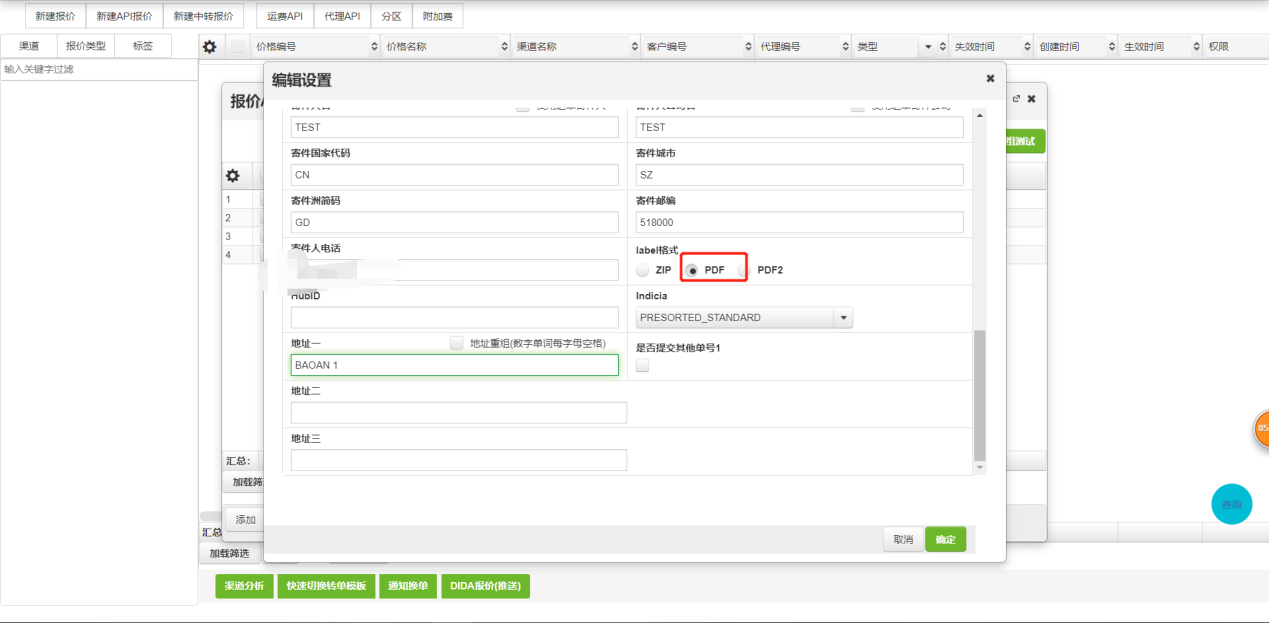 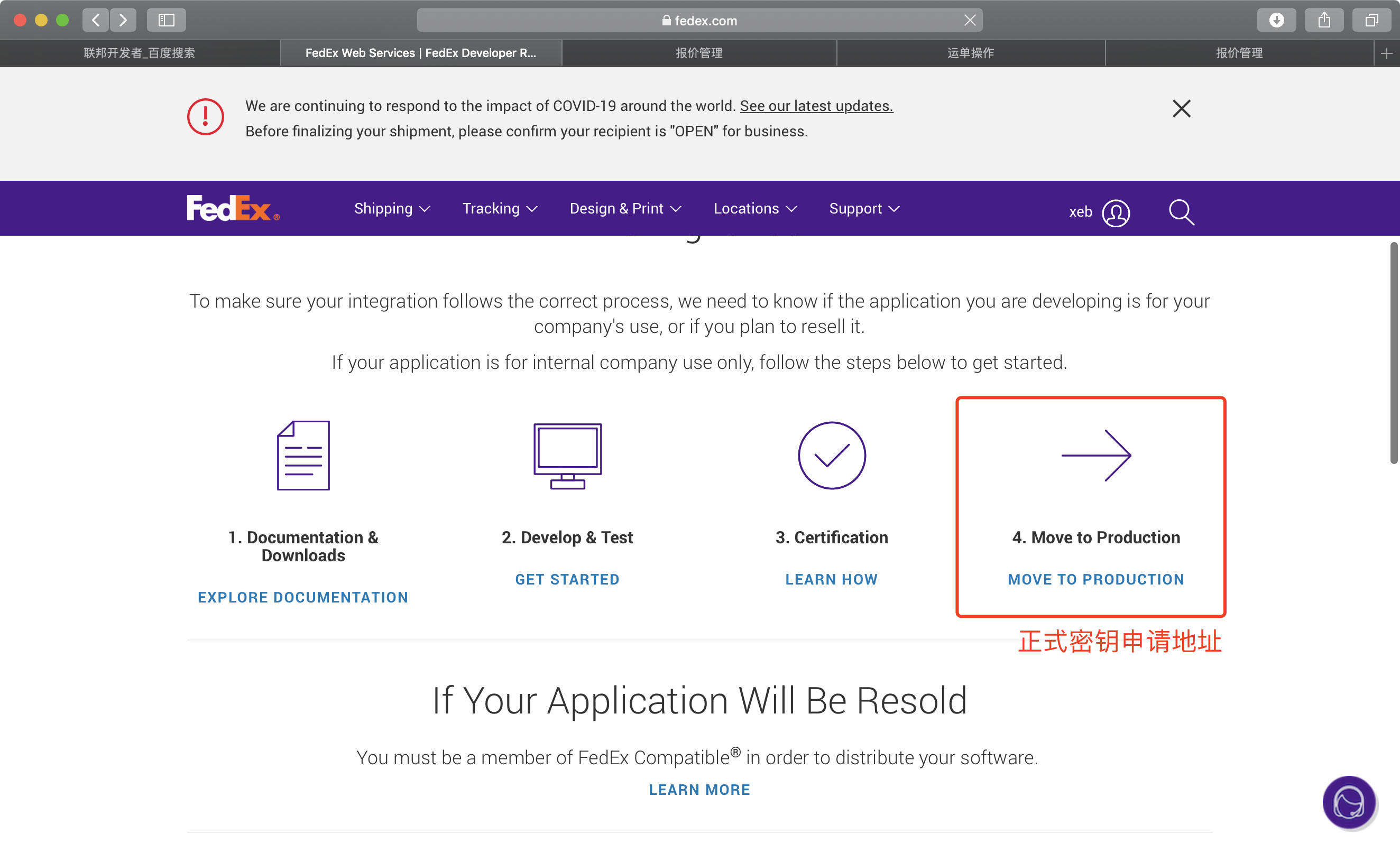 
进入一开始的地址申请正式密钥

选择相对应的信息

点击下一步

填入相对应信息点击下一步
下一步
正式密钥就申请完了,需要发邮件审核使用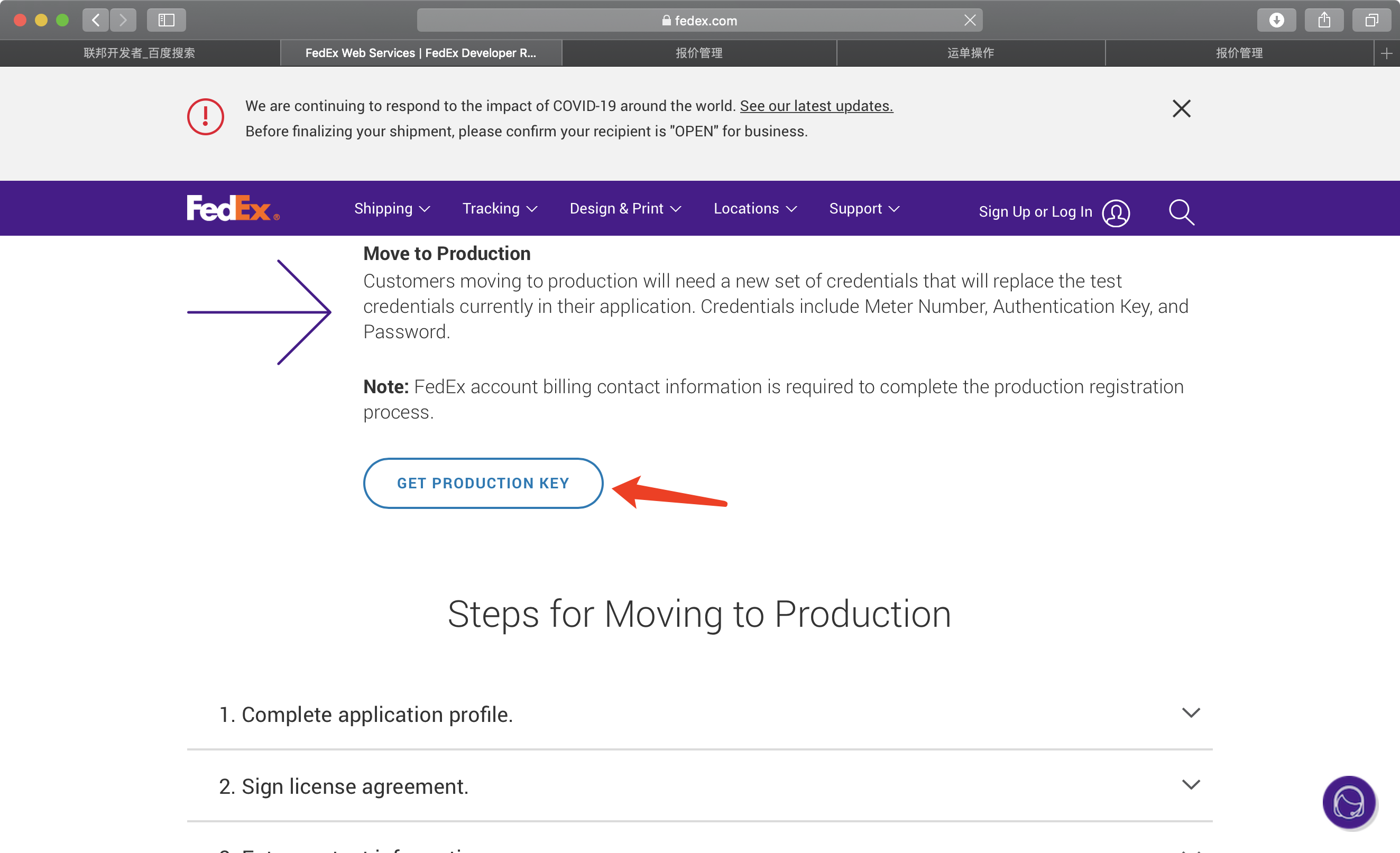 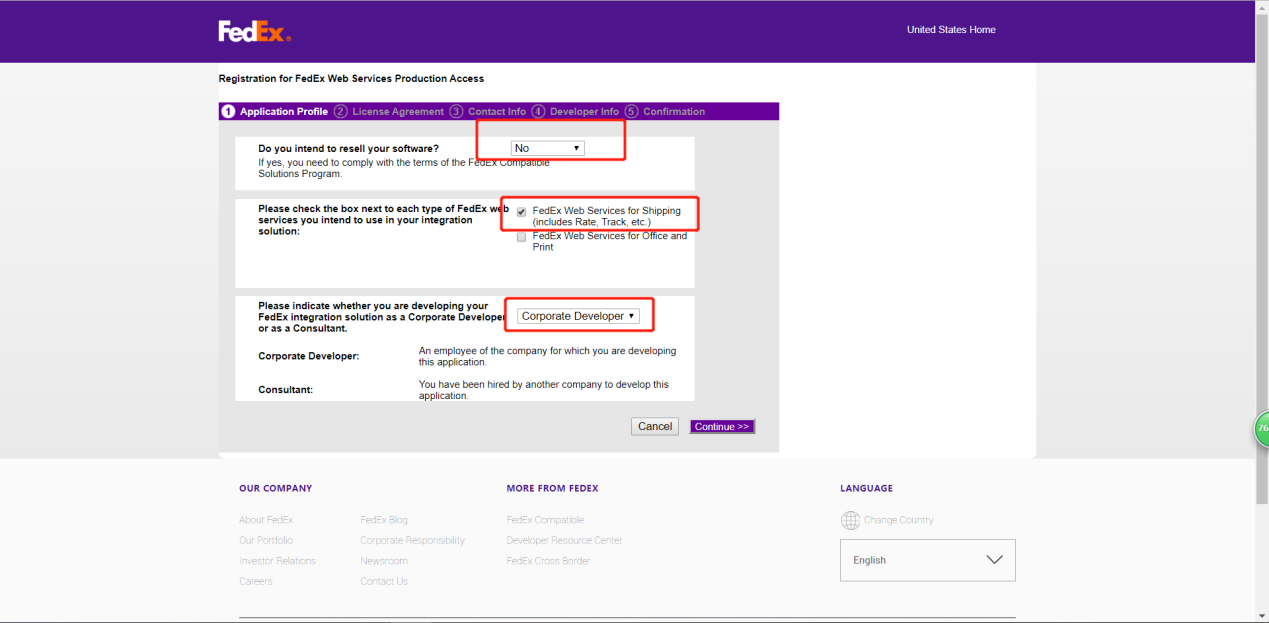 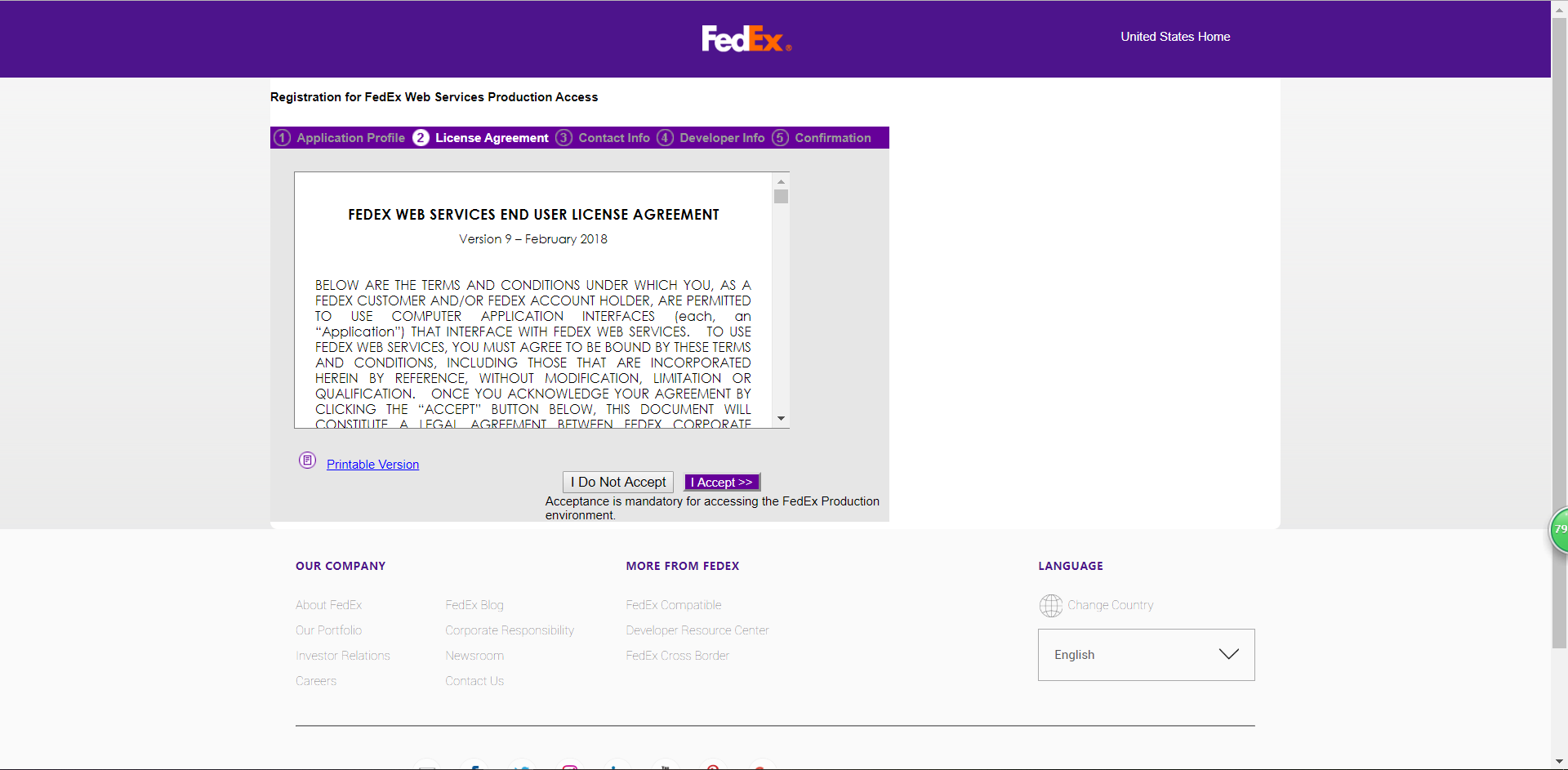 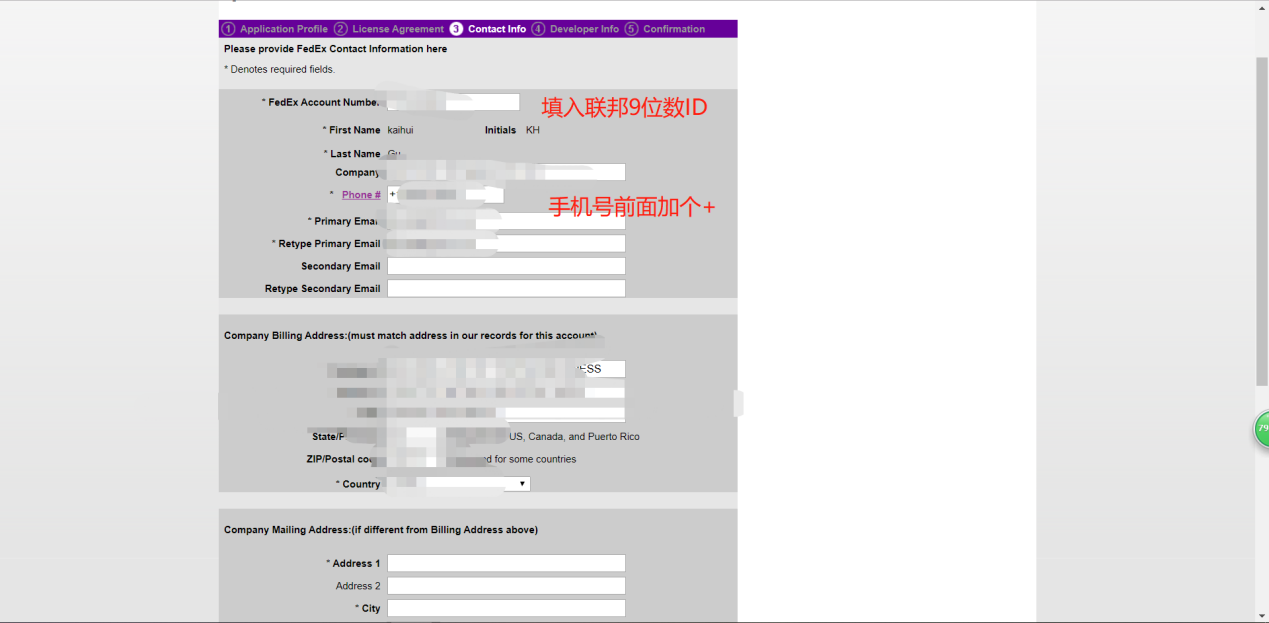 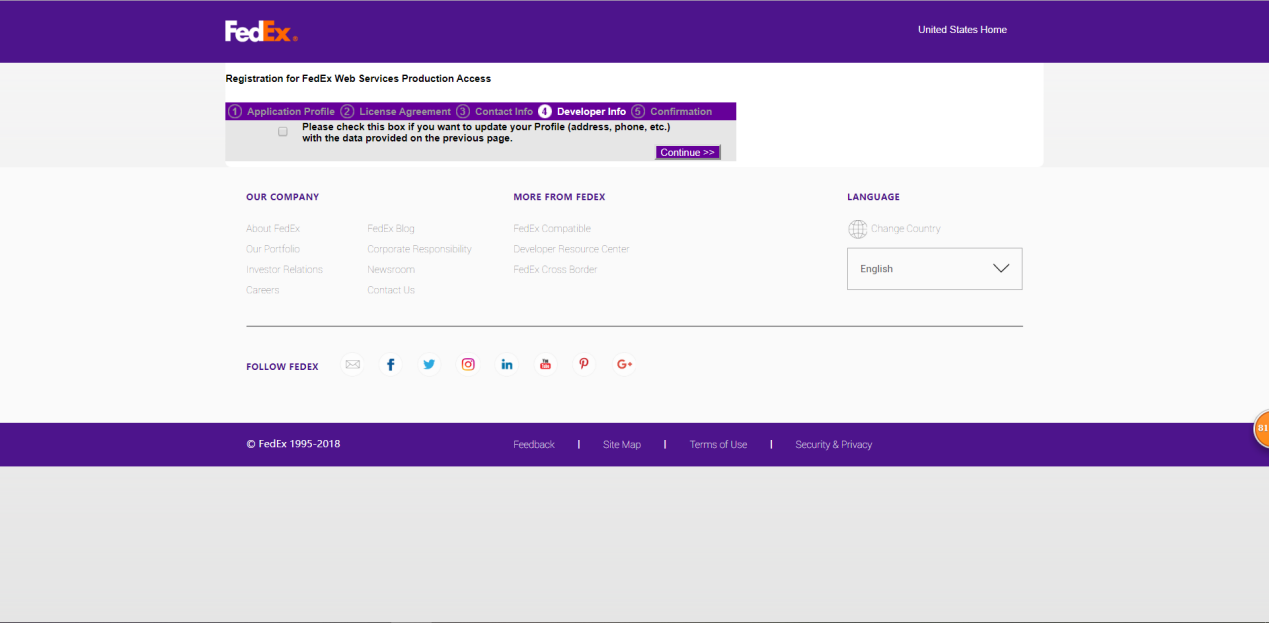 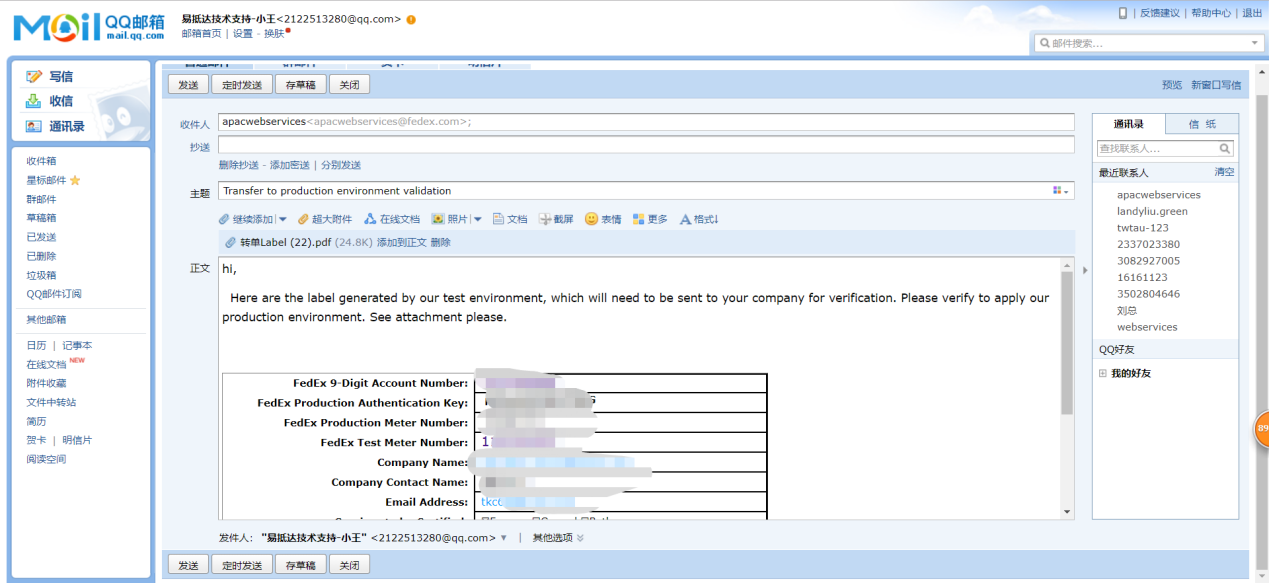 